2019 PISA Annual Conference Agenda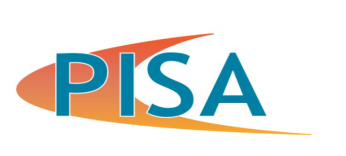 March 24 – 26, 2019                                      LaPLaya Beach & Golf Resort                                   Naples, Florida2019 PISA Annual Conference AgendaMarch 24 – 26, 2019                                       LaPLaya Beach & Golf Resort                                   Naples, Florida                  Date TimeAgenda ItemLocationSunday, March 24, 2019All DayArrivals at LeisureLaPlaya Beach & Golf Resort6:00pm – 8:30pmWelcome Reception and DinnerNorth BeachDateTimeAgendaLocationMonday, March 25, 20197:30am – 8:30 amBreakfast Vanderbilt Terrace CD8:30am – 12:00 pmMeetingVanderbilt D12:00pm – 1:00pmLunchVanderbilt Terrace CD1:00pm – 5:30pmMeetingVanderbilt D7:00pm – 9:00pmDinnerSea Salt NaplesDate TimeAgenda ItemLocationTuesday, March 26, 20197:30am – 8:30amBreakfastVanderbilt Terrace CD8:30am – 12:00pmMeetingVanderbilt D12:00pm – 1:00pmLunchVanderbilt Terrace CD1:00pm – 5:30pmMeetingVanderbilt DSunday, March 24, 2019 TimeActivity 6:00pm – 8:30pmWelcome Reception and DinnerMonday, March 25, 2019TimeActivityPresenter(s)7:30 am – 8:30 amBreakfast 8:30 am – 8:45 amWelcome, Introductions & By Law Read outDan Kraus, Boehringer-Ingelheim – E18:45 am- 10:00 amLightning Round (4 companies)10:00 am – 10:30 amBreak10:30 am - 12:00 pmAttracting and retaining talent in the new economyMichael Parish DuDell, Entrepreneur and Best Selling Author12:00 pm - 1:00 pmLunch with Guest Speaker1:00 pm -3:00 pmDiscussion:  The Future of PISAAll – Facilitated by E1, E2 & E33:00 pm – 4:00 pmBreak4:00 pm – 5:15 pmLightning Round (4 companies)6:30 pm Bus provided to Sea Salt – pickup at LaPlaya Resort  7:00pm – 9:00pmDinnerSea Salt NaplesTuesday, March 26, 2019TimeActivityPresenter(s)7:30 am – 8:30 amBreakfast 8:30am – 9:00 amTreasury Review Dan Kraus, Boehringer-Ingelheim – E1 9:00am -10:00 amLightning Round (3 companies)10:00 am – 10:30 amBreak10:30 am – 11:30amBusiness Meeting – Election of E3, 2020 PISA Meeting/Location11:30 pm – 12:00 pmMeeting CloseJuanjo Francesch, VP, Global Commercial IT at Bristol-Myers Squibb12:00 pm - 1:00 pm - Lunch 